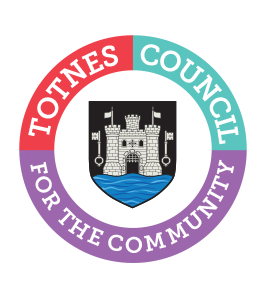 MINUTES FOR THE MEETING OF COUNCIL MATTERSMONDAY 11TH SEPTEMBER 2023 AT 6.30PM IN THE GUILDHALL Present: Councillors B Piper (Chair), C Beavis, J Chinnock, J Hannam (from 1835), J Hodgson and D Peters.Apologies: Cllr Bennett and Price. In Attendance: Cllr Cooper, C Marlton (Town Clerk) and C Bewley (Finance, HR and Lettings Manager).1.  APOLOGIES FOR ABSENCEThe Chair read a statement about how the meeting would be conducted and recorded. The apologies were accepted.The Committee will adjourn for the following items:PUBLIC QUESTION TIME  There were no members of the public present.The Committee will reconvene to consider the following items:2.  CONFIRMATION OF MINUTESTo approve the minutes of 10th July 2023 and update on any matters arising. The minutes were AGREED as an accurate record of the proceedings. 3.  BUDGET MONITORTo consider the Budget Monitor including the reserves projectionThis was considered and unanimously AGREED. 4.  CLIMATE AND ECOLOGICAL EMERGENCY FORUM RECOMMENDATIONS To consider recommendations from the Climate and Ecological Emergency Forum to fund from its budget the Energywise Show (£2456) and Bike Hub (£600).This was considered. It was AGREED by majority to fund £2456 for the EnergyWise show subject to TTT being asked to provide an impact assessment post event and also asking them to get stallholders to contribute to offset the event costs. It was unanimously AGREED to fund £600 for the Bike Hub.5.  FINANCIAL REGULATIONS POLICYTo review an update to Financial Regulations (sections 2, 5, 6 and 9).These were reviewed and unanimously AGREED.6.  HUMAN RESOURCES (HR) POLICIES To review the following HR policies: a.	Capability Policy and Procedures. b.	Confidentiality, Data Protection and IT Usage Policy. c.	Health, Safety and Wellbeing Policy. d.	Pay Policy. e.	Lone Working Policy. Policies a-e were unanimously AGREED subject to minor amendments to the Health and Safety policy. 7.  IDENTITY VERIFICATIONTo consider whether the Council Offices should be verifying the identity of individuals for overseas pensions.To RECOMMEND to Full Council that the Council allows the continuation of the service of proof of life/pension form certification subject to the insurer's consent and confirmation of coverage, and the following two Office procedures: a copy of the signed form is taken and kept; and photo ID is seen and also a copy kept for future reference.8.  CIVIC HALL ANTI-SOCIAL BEHAVIOURTo note an increase in incidents of anti-social behaviour around the Civic Hall.Noted. 9.  CO CARS/CO BIKES UPDATETo note an update on Co Bikes and the E-bike hire scheme.Noted.10.  EXTERNAL AUDITTo note the external auditor report on the Annual Governance & Accountability Return.Noted. 11.  ARTS AND EVENTS WORKING GROUPTo note the minutes of the Arts and Events Working Group held on 19th July.Noted.12.  DATE OF NEXT MEETINGTo note the date of the next meeting of the Council Matters Committee – Monday 9th October 2023 at 6.30pm in the Guildhall. Noted.The Committee will be asked to RESOLVE to exclude the press and public “by reason of the confidential nature of the business” to be discussed and in accordance with the Public Bodies (Admission to Meetings) Act 1960. (CONFIDENTIAL by virtue of relating to legal and/or commercial matters, staffing and/or the financial or business affairs of a person or persons other than the Council)13.  BANK STATEMENTS AND RECONCILIATIONS (Standing Item)To consider the bank statements and reconciliations for July and August (financial). These were reviewed and unanimously AGREED.14.  STAFFING UPDATEFor any general or urgent updates that required confidential sharing with Councillors (staffing) including:a.	To note a parental leave request from a member of the team.The following staffing updates were noted:a.	Confirmation of parental leave request;b. 	Current sickness absence of a member of staff; and c.	Dates of 2 day special carers leave for a member of staff with a child having surgery.15.  ASSET TRANSFERTo consider a transfer of assets from South Hams District Council (commercial).To RECOMMEND to Full Council that Totnes Town Council formally approach South Hams District Council to request further information about possible asset transfers. This is to allow time to collate evidence and consider resource implications before budget setting.Catherine MarltonTown ClerkSeptember 2023